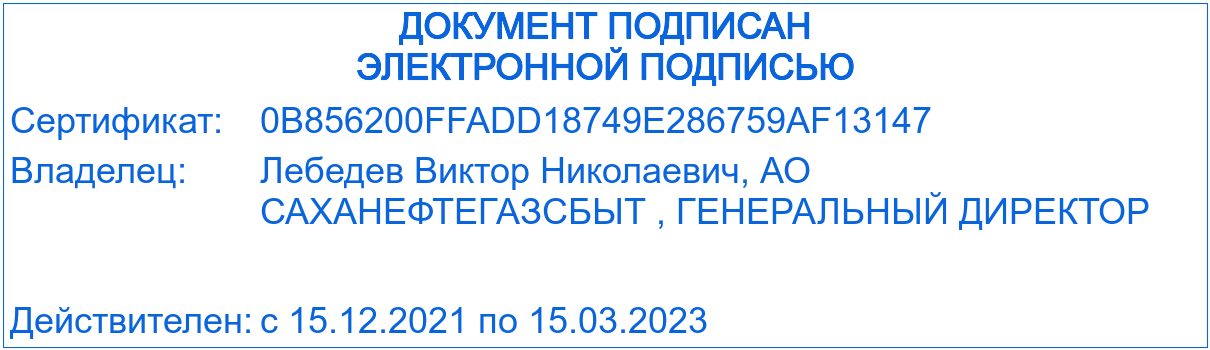 Договор поставки тарированных нефтепродуктов           (с условием самовывоза) № ________г. Якутск 			                                                                     «__» ______ 2023 года        Акционерное общество «Саханефтегазсбыт» (АО Саханефтегазсбыт»), именуемое в дальнейшем «Поставщик», в лице ________________ _________________, действующего на основании доверенности № _____________ от ____________, с одной стороны, и          _____________________________________________, именуемое в дальнейшем «Покупатель», в лице _______________ ______________________, действующего на основании _________________., с другой стороны, вместе именуемые «Стороны», заключили настоящий Договор о нижеследующем:1. Термины и их толкование	1.1. «Место поставки» – склад филиала-нефтебазы Поставщика.	1.2. «Спецификация» - документ, оформляемый Сторонами в виде приложения к настоящему Договору, содержащий сведения об ассортименте Товара, цене Товара в канистрах по каждому их виду, количестве, емкости канистр, месте поставки, сроке поставки (выборки), информацию о стране происхождения Товара, а также иных существенных условиях Договора. 	1.3. «Заявка» - разнарядка, по форме, согласованной сторонами в Приложении № 2 к настоящему Договору, представляемая Покупателем в адрес Поставщика, содержащая указания об ассортименте Товара, количестве, месте поставки, дате поставки (выборки) партии Товара в пределах общего количества и ассортимента Товара, указанных в спецификации. Заявка подтверждает готовность Покупателя произвести оплату и прием Товара в месте поставки.	1.4. «Товар» - нефтепродукты, тарированные в канистру, ассортимент которых указан в спецификациях к настоящему Договору.	1.5. Канистра -  многооборотная тара, изготовленная по Технологическим условиям «Канистры полиэтиленовые для дизельного топлива и бензина» ТУ № 2297-001-52500864-2012, предназначенная для розлива, транспортирования и хранения моторных топлив (дизельного, бензина) в районах Крайнего Севера и приравненных к ним местностях.	1.6. «Выборка» - самовывоз Товара Покупателем в месте нахождения Поставщика (местах поставки).   2.	Предмет Договора	2.1.	Предметом настоящего Договора является поставка нефтепродуктов, тарированные в канистры (далее – «Товар»), на условиях и в порядке предусмотренных Сторонами настоящим Договором и спецификациями к нему.	2.2. По настоящему Договору Поставщик обязуется передать в собственность Покупателя Товар согласно спецификации, к настоящему Договору, а Покупатель обязуется произвести 100 %-ную предварительную оплату его стоимости и принять Товар на складе Поставщика в установленные сроки. 	2.3.	Ассортимент, цена Товара по каждому виду, количество, емкость Канистр, склад Поставщика, а также иные существенные условия, определяются Сторонами в спецификации, являющейся приложением к настоящему Договору и его неотъемлемой частью.2.4. Качество поставляемого Поставщиком Покупателю Товара в канистрах по настоящему Договору, должно соответствовать ГОСТу, Техническому регламенту «О требованиях к автомобильному и авиационному бензину, дизельному и судовому топливу, топливу для реактивных двигателей и топочному мазуту» и подтверждается паспортом качества на каждую партию Товара.3.	Порядок передачи Товара 3.1. Передача Товара Покупателю осуществляется Поставщиком партиями по заявкам Покупателя в пределах общего количества, ассортимента, места поставки, указанных в спецификации. Покупатель направляет Поставщику не позднее чем за 2 (два) рабочих дня до планируемой даты выборки Товара заявку, по форме, согласованной Сторонами в Приложении № 2 к настоящему Договору, которая оформляется от имени руководителя Покупателя либо от имени уполномоченного им лица, на адрес электронной почты, указанному в разделе 10 настоящего Договора. Копия заявки, направленная с электронного адреса, указанного в разделе 10 настоящего Договора, имеет силу оригинала. Направляемые Покупателем по настоящему Договору письменные заявки должны иметь обязательные регистрационные реквизиты Покупателя, дату, № письменной заявки, ассортимент Товара, его количество, место и дату поставки (выборки), сведения о регистрационном номере транспортного средства, а также иметь ссылки на настоящий Договор.  Без указания выше перечисленных данных, заявка считается не полученной Поставщиком.3.2. Поставщик в течение одних суток после получения заявки от Покупателя выписывает счет на 100%-ную предварительную оплату с указанием количества, ассортимента и цены поставляемой партии Товара.3.3. Поставщик предоставляет Товар для выборки после получения от Покупателя заявки на получение партии Товара в пределах общего количества, ассортимента, места поставки, указанных в спецификации и оплаты соответствующей партии Товара в соответствии с п.п. 5.2 настоящего Договора. При условии соблюдения условий настоящего пункта Покупателем, Товар считается предоставленным в распоряжение Покупателя и готовым к передаче Покупателю. Дополнительного уведомления о готовности Товара к передаче не требуется. В соответствии со ст. 458 Гражданского кодекса Российской Федерации обязательства Поставщика передать Товар Покупателю считаются исполненными. 3.4. Передача Товара осуществляется на складах Поставщика, согласованных сторонами в спецификациях к настоящему Договору.3.5. Покупатель обязан не позднее 2 (двух) рабочих дней, следующих за днем поступления оплаты за Товар в канистрах направить уполномоченного представителя для получения Товара путем осуществления его самовывоза со склада Поставщика в урочном режиме работы филиалов-нефтебаз Поставщика ежедневно с понедельника по пятницу с 9 часов 00 минут (время местное) до 13 часов 00 минут и с 14 часов 00 минут до 17 часов 00 минут, за исключением выходных и праздничных дней и дни для инвентаризации нефтепродуктов на нефтебазе. В противном случае, Поставщик вправе потребовать оплаты неустойки за нарушение сроков выборки, предусмотренной п. 8.3. настоящего Договора 3.6. Вывоз Товара в канистрах по настоящему Договору производится Покупателем самостоятельно посредством самовывоза Товара в канистрах собственным транспортом пригодным для этой цели в урочном режиме работы складов Поставщика с оформлением УПД, транспортной накладной. 3.7. При получении Товара от Поставщика представитель Покупателя обязан осуществить осмотр Товара в день выборки в месте передачи Товара, которое указано в спецификации к настоящему Договору.В случае соответствия Товара условиям настоящего договора и спецификации к нему, Покупатель подписывает УПД. Подписание УПД подтверждает принятие Покупателем соответствующего условиям настоящего Договора Товара. В случае обнаружения при приемке несоответствия полученных Товаров условиям настоящего договора, спецификации или условиям заявки об этом делается соответствующая запись в УПД.3.8. Поставщик вправе отказаться от выдачи Товара представителю Покупателя в следующих случаях:3.8.1 Лицо, представляющее интересы Покупателя, не представило оригинал доверенности на право получения Товара, представленная доверенность не соответствует требованиям действующего законодательства, не представлено удостоверение личности.3.8.2. Покупатель не уведомил в порядке, предусмотренном в п. 3.1. настоящего договора о выборке партии Товара.3.8.3. Покупатель не предоставил документы. Предусмотренные п. 4.3.8. настоящего Договора.3.8.4. Покупателем не оплачен Товар согласно условий настоящего Договора.3.8.5. Покупателем подано транспортное средство, не пригодное для перевозки Товара. 3.8.6. Не предоставлено свидетельство о допуске водителя к перевозке опасного груза. 3.8.7. Лицо, представляющее интересы Покупателя, находится в состоянии алкогольного, наркотического или токсического опьянения. О данном факте Поставщик уведомляет Покупателя по адресу электронной почты, указанном в разделе 10 настоящего Договора.При этом Поставщик не несет ответственности за простои транспортных средств Покупателя (представителя Покупателя).3.9. При транспортировании и хранении Товара в канистрах в температурных условиях ниже минус 30 °С не допускается воздействие ударных нагрузок и деформации канистр согласно п. 6.5. ТУ «Канистры полиэтиленовые для дизельного топлива и бензина» от 27.01.12 г. №2297–001–52500864–2012. 3.10. Товар в канистрах следует хранить на стеллажах, поддонах или в штабелях в крытых складских помещениях, под навесом или на спланированной площадке, защищенной от действия прямых солнечных лучей и атмосферных осадков. Канистру с нефтепродуктами устанавливают пробками вверх - п. 4.9. ГОСТ 1510-84, по ГОСТ 26663-85.3.11. Риск случайной гибели и/или ухудшения качества Товара в канистрах по настоящему Договору полностью переходит к Покупателю с момента получения Товара в канистрах представителем Покупателя на складе Поставщика.3.12. Моментом перехода к Покупателю права собственности на Товар в канистрах, является дата оформления УПД. 3.13. В случае возврата Покупателем канистры, Поставщик вправе купить у Покупателя данные канистру по цене на канистру, бывшую в употреблении, действующей у Поставщика на момент возврата канистры и размещенной на сайте Поставщика https://aosngs.ru/ с оформлением акта приема –передачи порожних канистр бывших в употреблении (Приложение № 3 к настоящему договору).4. Права и обязанности Сторон4.1. Поставщик обязуется:4.1.1. Передать Покупателю Товар в канистрах на складе Поставщика на условиях и в порядке, предусмотренных Сторонами в настоящем Договоре и спецификации к Договору.4.1.2. Обеспечить надлежащее качество Товара, соответствующее требованиям ТР ТС013/2011, ГОСТ.  4.1.3. Обеспечить своевременное оформление УПД и транспортных накладных.  Указанные документы оформляются филиалами-нефтебазами Поставщика. 4.1.4. Произвести погрузку Товара в канистрах в соответствии с ГОСТ 12.3.009 (СТ СЭВ 3518-81). Работы погрузочно-разгрузочные. Общие требования безопасности". 4.2. Покупатель имеет право:4.2.1. Требовать передачи ему Товара в канистрах на условиях, определенных настоящим Договором и приложениях к нему.4.2.2. Предложить Поставщику купить канистру по цене на канистру, бывшую в употреблении, действующей у Поставщика на момент возврата канистры и размещенной на сайте Поставщика https://aosngs.ru/4.3. Покупатель обязуется:4.3.1. Исполнить обязательства, принятые на себя по настоящему Договору, надлежащим образом.  4.3.2. Обеспечить своевременное оформление письменных заявок на выборку партии Товара по настоящему Договору в соответствии с п. 3.1. настоящего Договора, УПД.4.3.3. Произвести в установленный срок 100 %-ную предоплату стоимости Товара в канистрах на условиях и в порядке предусмотренных Сторонами настоящим Договором.4.3.4. Осуществить выборку каждой партии Товара в соответствии с условиями настоящего Договора. Датой исполнения Покупателем принятых на себя обязательств по настоящему Договору в части своевременной выборки Товара считается дата оформления УПД/транспортной накладной на вывоз Товара.4.3.5. Осуществить проверку Товара на соответствие условиям настоящего Договора при получении Товара. 4.3.6. При направлении представителей для приема Товара в канистрах по настоящему Договору, обеспечить выдачу им надлежащим образом оформленных доверенностей, предусматривающих предоставление представителям соответствующего права на осуществление действий по приему Товара в канистрах в соответствии со спецификацией к настоящему Договору. 4.3.7. Покупатель обязан выдавать надлежащим образом оформленные доверенности своим представителям на получение Товара по типовой форме М-2 либо в простой письменной форме с обязательным указанием следующих сведений:- наименование документа;- дата выдачи доверенности;- сведения об организации – доверителе: полное наименование, юридический адрес (место нахождения), ИНН/ОГРН организации, ФИО (полностью), выдавшего доверенность с указанием реквизитов документа, подтверждающего право действовать от имени Покупателя (Устав/Доверенность, если полномочия представляются в порядке передоверия/Свидетельство о регистрации ИП), паспортные данные, место жительства для физических лиц; - сведения о представителе-доверенном лице: ФИО (полностью), паспортные данные, дата и место рождения, место жительства, гражданство для физических лиц и полное наименование, юридический адрес (место нахождения), ИНН/ОГРН для юридических лиц;- объем предоставленных полномочий или перечень действий, на совершение которых уполномочен представитель;- подпись руководителя Покупателя или уполномоченного лица Покупателя, действующего по доверенности, и главного бухгалтера.В случае изменения лиц (генерального директора, директора, руководителя территориального подразделения, главного бухгалтера), уполномоченных подписывать доверенности на получение Товара, Покупатель извещает об этом Поставщика не менее чем за 5 (пять) рабочих дней до планируемой даты вывоза Товара.При ненадлежащем оформлении доверенности отпуск Товара не производится до получения от Покупателя доверенностей, оформленных в соответствии с требованиями настоящего Договора. При визуальном не совпадении подписей, содержащихся в доверенности, с образцами подписей этих же лиц в уведомлении об образцах подписей и (или) при несовпадении данных в доверенности с данными представителя в ранее переданных реестрах выданных доверенностей и (или) при отсутствии в списках водителей Поставщик вправе приостановить отпуск Товара до получения от Покупателя письменного подтверждения выдачи такой доверенности в течении 1 (одного) рабочего дня с момента направления уведомления. При невыполнении Покупателем условий настоящего пункта о предоставлении подтверждения полномочий лиц, действующих от его имени, отпуск Товара не производится.При этом Поставщик не несет ответственности за простои транспортных средств Покупателя (представителя Покупателя).4.3.8. Покупатель обязан предоставить следующий пакет документов:- доверенность, оформленную в соответствии с требованиями п. 4.3.7 настоящего Договора. - реестр выданных доверенностей на получение топлива не менее, чем за 2 (два) рабочих дня до начала отгрузки. Отпуск топлива по доверенностям, не указанным в реестре доверенностей на получение топлива, не производится до получения от Покупателя письменного подтверждения полномочий его представителя на получение топлива от Поставщика;- письменное уведомление с подлинными образцами личных подписей руководителя (генерального директора, директора, руководителя территориального подразделения, главного бухгалтера), уполномоченного подписывать доверенности и реестры доверенностей на получение топлива, не менее, чем за 2 (два) рабочих дня до начала отгрузки;  Копии вышеуказанных документов (за исключением доверенности) направляются в адрес Поставщика в сроки, установленные настоящим пунктом, с обязательным предоставлением оригиналов в офис Поставщика не позднее 10 календарных дней с момента предоставления копий. При нарушении сроков предоставления оригиналов 2 и более раз, Поставщик вправе приостановить отпуск Товара по копиям документов и продолжает работу с Покупателем только на основании полученных оригиналов документов. 4.3.6. Покупатель обязан осуществлять перевозку Товара в канистрах автомобильным транспортом, а также складирование и хранение в соответствии с требованиями:- Постановления Правительства РФ от 15.04.2011 г. № 272 «Об утверждении Правил перевозок грузов автомобильным транспортом»;- Европейского соглашения о международной дорожной перевозке опасных грузов (ДОПОГ/ADR);- Приказа Минтранса РФ от 08.08.1995 г. № 73 «Об утверждении Правил перевозки опасных грузов автомобильным транспортом»;- соблюдать условия транспортировки и хранения Товара, указанные в п. 3.9., 3.10. настоящего Договора, ознакомить своих представителей и соблюдать правила, указанные в Памятке по применению канистры (Приложение № 4 к настоящему Договору).  4.3.7. Покупатель обязан своими силами и за свой счет производить крепление и разгрузку Товара в канистрах в соответствии с ГОСТ 12.3.009 и действующими правилами для данного вида транспортных средств. Способ погрузки и разгрузки должен исключать повреждение Товара в канистрах.	4.3.8. При обращении с канистрами должны выполняться меры безопасности согласно ГОСТ 12.3.009 Работы погрузочно-разгрузочные. Общие требования безопасности" и ГОСТ 12.3.020 Система стандартов безопасности труда. Процессы перемещения грузов на предприятиях. Общие требования безопасности". При эксплуатации канистр необходимо предохранять от механических повреждений, сторонних ударов, царапания, воздействия чрезмерного нагрева. Запрещается сжигание порожних канистр. 4.3.9. Покупатель в целях соблюдения норм промышленной безопасности и охраны труда, при получении Товара обязан обеспечить своих работников спецодеждой, которая по своим характеристикам должна соответствовать требованиям соответствующих стандартов безопасности труда и иметь сертификаты соответствия. Покупатель обязан не допускать к работе (отстранять от работы) персонал в состоянии алкогольного, наркотического или токсического опьянения. Принимать все меры для удаления нарушителя с территории Поставщика. Покупатель обеспечивает выполнение данного требования всеми лицами, представляющими его интересы при получении Товара, в том числе не состоящими в штате организации Покупателя. 5.	Порядок расчетов	5.1. Цена по каждому виду (ассортименту) Товара в канистрах определяется спецификацией к настоящему Договору. В случае изменения у Поставщика действующих цен на Товар и отсутствия оплаты по счету за Товар Покупателем на момент изменения цены, цена Товара может быть изменена. При изменении цены на Товар Поставщик уведомляет об этом Покупателя путем выставления нового счета для оплаты, направления дополнительного соглашения о внесении изменений в спецификацию.В случае отказа Покупателя от подписания дополнительного соглашения или не получения Поставщиком подписанного дополнительного соглашения в течение 5 (пяти) рабочих дней с даты получения дополнительного соглашения путем передачи по электронной или иной связи настоящий Договор считается расторгнутым. 5.2. Покупатель обязуется произвести 100 %-ную предоплату стоимости Товара в канистрах путем перечисления денежных средств на расчетный счет, указанный Поставщиком в разделе 10 настоящего Договора в течение 5 (пяти) рабочих дней с момента получения счета для оплаты, выставленного на основании заявки Покупателя, оформленной в соответствии со спецификацией к настоящему Договору. Счет на предварительную оплату действителен в течение 5 (пяти) рабочих дней.5.3. Обязательство Покупателя по оплате Товара считается исполненным с даты зачисления денежных средств на расчетный счет Поставщика. 5.4. В случае поступления денежных средств на расчетный счет Поставщика по истечении 5-ти (пяти) рабочих дней с момента выставления счета на оплату, Поставщик имеет право изменить цену Товара в канистрах в одностороннем порядке, в случае изменения у Поставщика действующих цен и выставить счет для оплаты Товара в канистрах по новым ценам, либо отказаться от исполнения договора. В случае отказа Поставщика от исполнения Договора, Поставщик по письменному требованию Покупателя производит возврат денежных средств на расчетный счет Покупателя в течение 5 (пяти) рабочих дней с даты обращения Покупателя, либо в случае отсутствия письменного требования Покупателя, Поставщик самостоятельно производит возврат денежных средств в течение 30 (тридцати) дней с даты их поступления на расчетный счет Поставщика, указанный в разделе 10 настоящего Договора. Неустойка и/или иные штрафные санкции за период пользования денежными средствами в качестве предварительной оплаты (аванса) не устанавливаются (ст. 317.1. ГК РФ). 5.5. Оплата всего количества Товара по настоящему Договору должна быть произведена Покупателем не позднее срока поставки (выборки), указанного в спецификациях к настоящему Договору. В случае неоплаты Покупателем всего количества Товара, указанного в спецификации к настоящему Договору, Поставщик вправе потребовать от Покупателя оплаты Товара либо отказаться от исполнения обязательств по настоящему Договору, потребовать возмещения убытков и оплаты штрафа, предусмотренного п. 8.5 настоящего Договора.  	5.6 Стороны ежеквартально не позднее 25 (двадцать пятого) числа месяца следующего за месяцем передачи Товара производят совместную сверку взаиморасчетов с оформлением акта сверки.6. Антикоррупционная оговорка6.1 Общество довело до сведения Исполнителя информацию о размещении Антикоррупционной политики акционерного общества «Саханефтегазсбыт», утвержденной решением Совета директоров Общества, на официальном сайте Общества https://aosngs.ru в разделе «Антикоррупционная политика».6.2 Заключением настоящего Договора другая Сторона подтверждает свое ознакомление с Антикоррупционной политикой акционерного общества «Саханефтегазсбыт».6.3 При взаимодействии, исполнении своих обязательств по настоящему Договору и/или в связи с его исполнением Стороны обязуются обеспечить соблюдение требований Федерального закона от 25.12.2008 № 273-ФЗ «О противодействии коррупции» и иных нормативных правовых актов Российской Федерации в сфере противодействия коррупции и принять меры по соблюдению требований вышеуказанных нормативных правовых актов Российской Федерации членами их органов управления, их работниками и аффилированными лицами. 6.4 За невыполнение и (или) ненадлежащее выполнение вышеуказанных требований в сфере противодействия коррупции Стороны несут ответственность, предусмотренную законодательством Российской Федерации.6.5. При взаимодействии, исполнении своих обязательств по настоящему Договору и/или в связи с его исполнением Стороны обязуются не совершать и не допускать совершение членами их органов управления, их работниками и аффилированными лицами деяний (действий), подпадающих под понятие «коррупция», предусмотренное статьей 1 Федерального закона от 25.12.2008 273-ФЗ «О противодействии коррупции»; деяний (преступлений) коррупционной направленности, предусмотренных Уголовным кодексом Российской Федерации; иных деяний (действий), нарушающих требования федеральных законов и иных нормативных правовых актов Российской Федерации в сфере противодействия коррупции.6.6. В случае возникновения у Стороны обоснованных предположений, что произошло или может произойти совершение коррупционного деяния (правонарушения), предусмотренного пунктом 3 настоящей Антикоррупционной оговорки (далее – совершение коррупционного деяния (правонарушения)), соответствующая Сторона обязуется уведомить об этом другую Сторону в письменной форме по почте заказным письмом с уведомлением о вручении по адресу ее местонахождения. В письменном уведомлении Сторона обязана указать соответствующие факты, представить документы и иные материалы, подтверждающие, что произошло или может произойти совершение коррупционного деяния (правонарушения) другой Стороной, членом ее органа управления, ее работником и аффилированным лицом.6.7. Сторона, получившая уведомление о совершении коррупционного деяния (правонарушения), обязана рассмотреть полученное уведомление и сообщить другой Стороне в письменной форме по почте заказным письмом с уведомлением о вручении по адресу ее местонахождения о результатах его рассмотрения в течение 10 (десяти) рабочих дней со дня получения письменного уведомления.Сторона, уведомившая другую Сторону о совершении коррупционного деяния (правонарушения), принимает меры по обеспечению своему работнику, сообщившему о совершении коррупционного деяния (правонарушения), гарантий, предотвращающих его неправомерное увольнение, неправомерный перевод на нижестоящую должность, неправомерное лишение или снижение размера премии, неправомерный перенос времени отпуска, неправомерное привлечение к дисциплинарной ответственности.6.8. В  случае  совершения  одной  Стороной  коррупционного  деяния (правонарушения) или неполучения другой Стороной в соответствии с пунктом 4 настоящей Антикоррупционной оговорки информации о результатах рассмотрения уведомления о совершении коррупционного деяния (правонарушения) другая Сторона вправе в одностороннем внесудебном порядке отказаться от исполнения настоящего Договора путем направления Стороне, совершившей коррупционное деяние (правонарушение), письменного уведомления по почте заказным письмом с уведомлением о вручении по адресу ее местонахождения не позднее чем за 20 (двадцать) рабочих дней до указанной в письменном уведомлении даты прекращения действия настоящего Договора, а также потребовать от Стороны, совершившей коррупционное деяние (правонарушение), возмещения документально подтвержденных убытков, причиненных досрочным прекращением настоящего Договора.7. Обстоятельства непреодолимой силы7.1. Стороны не несут ответственность за полное или частичное неисполнение принятых на себя обязательств по настоящему Договору, если только это неисполнение явилось следствием наступления таких  независящих от воли Сторон обязательств, как наводнение, пожар, землетрясение, отсутствие гарантированных габаритов судового хода, подтвержденных бюллетенем бассейнового органа управления на внутренних путях «Реч-22», закрытие / отсутствие ледовой / паромной переправы, автозимника, другие стихийные бедствия, военные действия, забастовка, гражданские и национальные волнения, действие властей, блокада транспорта.  7.2. Если любое из перечисленных в п. 7.1. настоящего Договора обстоятельств непосредственно повлияло на исполнение обязательств Сторон, то этот срок соразмерно отодвигается на время действия соответствующего обстоятельства.       7.3. Стороны обязаны немедленно (но не позднее пяти дней) в письменной форме уведомить другую Сторону о наступлении форс–мажорных обстоятельств и предполагаемом сроке их действия и прекращения с приложением документа, выданным соответствующим компетентным органом, подтверждающим наступление данных обстоятельств.8. Ответственность Сторон8.1. В случае неисполнения или ненадлежащего исполнения Сторонами принятых на себя обязательств по настоящему Договору, Стороны несут ответственность в соответствии с действующим законодательством Российской Федерации.8.2. Настоящий Договор может быть расторгнут по инициативе Поставщика в одностороннем порядке, в случаях если:- Покупатель не исполняет либо неоднократно не исполняет обязанность по оплате Товара;- Покупатель не исполняет либо неоднократно не исполняет обязанность по приему Товара в срок, предусмотренный условиями настоящего Договора;- Покупатель не исполняет либо неоднократно не исполняет обязанность по оформлению и предоставлению Поставщику подлинных и надлежаще оформленных документов по настоящему Договору.8.3. В случае нарушения Покупателем срока выборки партии Товара, указанного Покупателем в заявке, Поставщик вправе предъявить Покупателю требование об уплате неустойки в размере 0,3 % от цены не принятого в срок Товара за каждый день просрочки. 8.4. В случае нарушения Покупателем срока уплаты цены Товара, установленного в спецификации к настоящему Договору, Поставщик вправе предъявить Покупателю требование об уплате неустойки в размере 0,3 % от не уплаченной в срок суммы за каждый день просрочки. 8.5. В случае отказа Покупателем без надлежащих оснований от принятия Товара, указанного в спецификации, Поставщик вправе потребовать оплаты неустойки в размере 20 % от стоимости Товара, не принятого Покупателем. Не подача заявки в течение срока, предусмотренного в спецификации для выборки Товара, расценивается Поставщиком как отказ от принятия Товара по настоящему Договору.8.6. В случае отсутствия оплаты Товара Покупателем в срок, предусмотренный в спецификации для поставки Товара, не выборки Товара в полном объеме согласно подписанных Сторонами спецификаций к настоящему Договору, Поставщик не считается не выполнившим обязательства по поставке Товара по настоящему Договору.8.7. Поставщик не несет ответственности за травмы, увечья или смерть любого работника Покупателя или третьего лица, привлеченного Покупателем, произошедшие не по вине Поставщика, а также в случае нарушения ими правил промышленной безопасности, охраны труда, пожарной безопасности, электробезопасности или санитарно-эпидемиологических требований. 8.8. При наличии вины Покупателя, установленной в результате внутреннего расследования, за аварии, инциденты и несчастные случаи, которые произошли в процессе выполнения обязательств по Договору, последний обязуется возместить Поставщику причиненные убытки.8.9. В случае, если Поставщик был привлечен к ответственности за вышеуказанные нарушения, совершенные Покупателем или его представителем, иными привлечёнными лицами, Поставщик обязуется возместить Поставщику все его затраты, причинённые этим реальным ущербом. 8.10. В случае неправомерных действий Покупателя, которые повлекли за собой нарушение упомянутых норм, все штрафные санкции и реальный ущерб подлежат возмещению Покупателем. 9. Заключительные положения9.1. Настоящий Договор вступает в силу с момента его подписания уполномоченными представителями Сторон и действует по 31 декабря 202___ года. Датой подписания договора является дата, указанная в правом верхнем углу первого листа настоящего договора. 9.2. Во всем остальном, что не предусмотрено настоящим Договором, Стороны руководствуются действующим законодательством Российской Федерации.9.3. Подписывая настоящий договор Покупатель в порядке статьи 431.2 Гражданского кодекса Российской Федерации заверяет, что при заключении договора не преследует цель обхода регламентированных Федеральным законом от 05.04.2013 № 44-ФЗ "О контрактной системе в сфере закупок товаров, работ, услуг для обеспечения государственных и муниципальных нужд", Федеральным законом от 18.07.2011 № 223-Ф3 "О закупках товаров, работ, услуг отдельными видами юридических лиц" конкурсных процедур. Последующая ссылка Покупателя на наличие обстоятельств, в отношении которых даны настоящие заверения, не являются безусловным основанием для отказа в оплате АО «Саханефтегазсбыт» суммы задолженности.9.4. При подписании настоящего договора, а также по письменному требованию Покупателя в процессе исполнения настоящего договора, Покупатель обязуется предоставить Поставщику список лиц, уполномоченных подписывать заявки, сопроводительные документы, акты, транспортные накладные и т.п. с образцами подписей таких лиц и приложенными доверенностями, а также копии следующих документов, заверенных уполномоченным Покупателем лицом и печатью организации:- свидетельство о государственной регистрации юридического лица;- решение об избрании/назначении руководителя Покупателя;- устав с действующими изменениями/положение Покупателя;- выписку из Единого государственного реестра юридических лиц (ЕГРЮЛ). 9.5. Любые споры и разногласия, возникающие между Сторонами при исполнении или ненадлежащем исполнении условий настоящего Договора, разрешаются путем предъявления соответствующих мотивированных письменных претензий.9.6. Стороны устанавливают, что все возможные претензии по настоящему Договору должны быть рассмотрены Стороной не позднее 30 (Тридцати) дней с даты получения письменной претензии.9.7. В случае, если проведенный Сторонами письменный претензионный порядок урегулирования спора и разногласий не приведет к достижению согласия с учетом взаимных интересов, Стороны разрешают неурегулированный вопрос в судебном порядке в Арбитражном суде Республики Саха (Якутия).9.8. В случае изменения данных, указанных в разделе 10 настоящего договора, Сторона у которой произошли данные изменения, обязана уведомить об этом другую сторону. 9.9. Любые уведомления, извещения, сообщения, претензии, а также иные документы, оформляемые Сторонами при исполнении, неисполнении либо ненадлежащем исполнении условий настоящего Договора, должны быть составлены в письменной форме.9.10. Настоящий договор и приложения к нему могут быть подписаны с использованием электронной связи с последующим предоставлением оригиналов в срок не позднее десяти дней с момента подписания. 9.11. Стороны признают юридическую силу сообщений, направляемых Сторонами друг другу посредством использования электронной почты. Однако если получающая Сторона обратится с просьбой предоставить оригинал такого сообщения, Сторона-отправитель обязана предоставить такой оригинал в разумный срок, но не позднее 5 (Пяти) рабочих дней с момента получения Стороной-получателем такой просьбы. При этом оригиналы претензий должны в любом случае быть направлены Стороне-получателю не позднее чем в течение 2 (Двух) рабочих дней с даты направления таких претензий.9.12. Уведомления направляются Сторонами по адресам, указанным в Договоре, или по иным адресам (иной контактной информации), о которых Стороны уведомили друг друга в письменной форме.	9.13. Стороны по настоящему Договору не вправе без письменного согласия на то другой Стороны передавать свои права и обязанности по настоящему Договору третьей стороне. 	9.14. Настоящий Договор подписан в 2 (Двух) идентичных экземплярах, по 1 (Одному) для каждой из Сторон, имеющих одинаковую юридическую силу. 10. Юридические адреса и реквизиты СторонПоставщик							ПокупательАО «Саханефтегазсбыт					________________________________/____________			________________/_________М.П. 								М.П.Приложение № 1 к Договору поставки тарированных нефтепродуктов(с условием о самовывозе)№ _______________ от __________________, заключенному между АО «Саханефтегазсбыт» и ___________________________________________Спецификация к договору поставки тарированных нефтепродуктов№ _______ от _________________Поставщик ____________________                                     Покупатель __________________Приложение № 2 к Договору поставки тарированных нефтепродуктов№ _______________ от __________________, заключенному между АО «Саханефтегазсбыт» и ___________________________________________(на бланке Покупателя)Заявка № _____«______» ________________ 20___ г.В соответствии с договором поставки тарированных нефтепродуктов № _____ от _________ г. ___________________ (наименование Покупателя) просит АО «Саханефтегазсбыт» (Поставщик) выставить счет на следующие нефтепродукты, тарированные в канистры, и передать их ______. ______. 20___ года:Примечание: ___________________________________________Генеральный директор _______________________ (____________________)М.П.Приложение № 3 к Договору поставкитарированных нефтепродуктов№ _______________ от __________________, заключенному между АО «Саханефтегазсбыт» и                                                                                     ___________________________________________А К Тприема – передачи порожних канистр бывших в употреблении на филиале-нефтебазе ___________________________________г. _____________					       «____» __________   20_ годаАО «Саханефтегазсбыт», именуемое в дальнейшем «Поставщик», в лице _________________________, действующего на основании __________________, с одной стороны, и ___________________________________, именуемое в дальнейшем «Покупатель», в лице ______________________________, действующего на основании ___________________________________, с другой стороны, во исполнение Договора поставки тарированных нефтепродуктов от «___ »______________ 20___ года № ___________________ составили и подписали  настоящий акт приема-передачи  порожних канистр: Поставщик принимает, а Покупатель передает:Конструкция порожних канистр бывших в употреблении с маркировкой ОАО «Саханефтегазсбыт» (наличие боковых стенок, дня, верха, горловин) сохранена. Особые отметки ______________________________________________________________________________________________________________________________________Приложение № 4 к Договору поставкитарированных нефтепродуктов№ _______________ от __________________, заключенному между АО «Саханефтегазсбыт» и Памятка по применению канистры полиэтиленовой для ПокупателейПрежде, чем приобрести и использовать по назначению канистру внимательно ознакомьтесь с данной Памяткой. Канистра полиэтиленовая для дизельного топлива и бензина изготовлена по техническим условиям от 27.01.12 г. №2297–001–52500864–2012, с нанесенной на боковой стенке канистры маркировкой: АО «Саханефтегазсбыт», знаком вторичной переработки изделий, хранить под навесом, знак огнеопасно, не использовать для пищевых продуктов, хрупкая, огнеопасно, относится к опасным грузам 3 класса, инструкция по сбросу избыточного давления через клапан крышки горловины, инструкция по использования канистры в качестве топливного бака.На канистре имеется этикетка с указанием: производитель, вид топлива и соответствие его ГОСТ, объем канистры, вес нетто, дата розлива. Срок хранения канистры с нефтепродуктом два года с даты розлива, укаазанной на этикетке, при условии соблюдения правил эксплуатации, транспортирования и хранения. Количество и качество тарированных нефтепродуктов проверять в момент приобретения.  При использовании КАНИСТРЫ НЕ КУРИТЬ, НЕ ПОЛЬЗОВАТЬСЯ ОТКРЫТЫМ ОГНЕМ!Использовать Канистры строго по назначению. В канистре после нефтепродукта ЗАПРЕЩЕНО хранить пищевые продукты (вода, молоко и пр.).  Соблюдать меры противопожарной безопасности.Хранить канистры в недоступном для детей месте. При заправке, сливе, наливе не допускайте вблизи присутствия детей и источников открытого огня. После каждого открывания канистры, канистру плотно закрывать крышкой для исключения попадания инородных тел вовнутрь канистры и испарения содержимого. Регулярно проверяйте канистру на предмет ее целостности.В случае повреждения канистры и обнаружения потеков на стенках канистры немедленно слить содержимое в другую тару пригодную для хранения нефтепродуктов или использовать нефтепродукт по назначению.При заправке порожних канистр убедитесь в ее целостности, чистоте, отсутствии посторонних предметов. Ответственность за ее целостность и чистоту внутренней поверхности канистры несет Покупатель.При заправке канистры на АЗС через ТРК обе горловины канистры держать открытыми.Держать и хранить канистру только в вертикальном положении пробками вверх.Избегайте попадания нефтепродукта на кожу, в глаза.При транспортировании и хранении тарированных нефтепродуктов в температурных условиях ниже минус 30 °С избегать ударных нагрузок и деформации канистр, не бросать.При хранении тарированных нефтепродуктов необходимо предохранять канистры от механических повреждений, сторонних ударов, царапания, воздействия высоких температур, резкого перепада температур.Складирование канистр:Нефтепродукты в канистре на стандартных поддонах следует хранить на стеллажах или в штабелях в крытых складских помещениях, под навесом или на спланированной площадке, защищенной от действия прямых солнечных лучей и атмосферных осадков. Канистру с нефтепродуктами устанавливают пробками вверх - п. 4.9. ГОСТ 1510-84, по ГОСТ 26663-85.- на стандартных поддонах, в штабелях, высотой не более 2 м. на расстоянии не менее  от нагревательных или отопительных приборов,- штучно в штабеле высотой не более 2-х канистр на расстоянии не менее  от нагревательных или отопительных приборов.При формировании и перемещении штабеля канистр с тарированными нефтепродуктами должны обязательно применяться специальные устройства в случае стандартных поддонов или вручную в случае неупакованных канистр. Не допускается перемещение канистр волоком.Сжигать порожние канистры запрещено! Утилизация порожних канистр осуществляется только в подразделениях АО «Саханефтегазсбыт».При возврате порожних канистр проверить целостность конструкции.Прием порожних канистр и возврат стоимости канистры бывшей в употреблении осуществляется в местах реализации тарированных нефтепродуктов в урочном режиме работы филиала-нефтебазы или на АЗС с 9-00 час. до 17-00 час. Тарированные нефтепродукты возврату и обмену НЕ ПОДЛЕЖАТ.АО «Саханефтегазсбыт»Место поставкиНаименование товараОбъем тарыСтранапроисхожденияЕд. изм.Кол-воЦена товара без учета стоимости канистрыСумма руб. с НДССрок поставки (выборки)40 лШт.25 лШт. ТараЦенаСумма руб. с НДС40 л25 лИТОГОМесто поставки (выборки)Наименование нефтепродуктаОбъем ТарыЕд. измеренияКол-во Дата выборкиГос. номерТС40 л.Шт.25 л.Шт.№Место передачиНаименование товараЕд. изм.Количество, шт.Цена без НДССумма, с НДСКанистра 25 лшт.Канистра 40 лшт.ИтогоПоставщик принял:Покупатель передал:        __________________________________________________________________________________